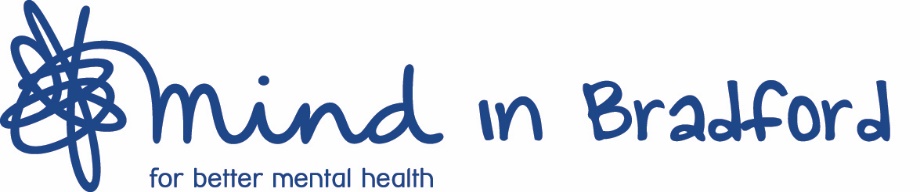 Post:  				Fundraising and Development OfficerSalary:  				Grade 3  - £23,517- £26,585Hours:                              		 37 hours – Monday to Friday from 9am to 5pm Location: 	Currently hybrid working arrangements are in place (home based and from Mind in Bradford office).  Responsible to: 			Business Development DirectorAnnual Leave: 			25 days pro rata (Plus 8 Bank Holidays)Pension:	We operate a contributory pension scheme which you will be auto-enrolled into (subject to the conditions of the scheme).Probationary Period: 		6 monthsClosing date:			10am on 7 July 2022Interview date: 			Week Commencing 11 July 2022ContextMind in Bradford is a registered charity with a clear purpose to promote mental wellbeing and empower and help people experiencing mental health problems to manage and work towards recovery and fulfilment. We do this through:Building community and individual resilience for better mental wellbeingProviding early intervention advice and supportSupporting people in crisisEmpowering and helping people to recover and sustain improved wellbeing.Mind in Bradford is currently heavily reliant on contracts and grants to maintain vital services. As an organisation the Business Development function has been established to identify opportunities to diversify income streams and capitalise on the current awareness around mental health. Purpose of the postTo support the Business Development Director with the implementation of Mind in Bradford’s Income Generation Strategy. The post will build on our strong reputation in the local community and develop effective donor relationships and community fundraising. You will be proactive in engaging local communities to maximise income generation by increasing supporters via fundraising events and appeals. This is an exciting opportunity to be part of the wider business development function in Mind in Bradford. There has been a recent move to expand the business development function to include training and commercial services alongside community fundraising. Therefore, this post will also be involved in the development of the broader income generating activity.  Key dutiesDevelop and take responsibility for an annual plan to maximise income from community fundraising and corporate supporters/ sponsors (on and off-line)Develop mass participation events and appeals, working with the wider communications team to ensure effective promotion and engagement Implement ongoing campaigns to recruit and retain fundraising volunteers to support the community fundraising plan – conducting training and high standards of care and supportMaintain a research programme to identify and approach potential stakeholdersMaintain accurate income and expenditure records for each event to ensure events are organised cost effectively and to target Work with the PR and Communications Team to develop fundraising materials and associated promotional plans suitable for the different target groups To ensure all contact and donations are up to date on the charity’s databaseTo work with the Business Development Director to drive forward the training offer to corporate partners, local businesses, and organisations Act as an ambassador and represent Mind in Bradford at external functions, events, giving talks and presentations as requiredEnsure compliance with charity law and fundraising standardsBe responsible for reporting on fundraising activities and progressAssist in production/ collation of information for bids and reports as required OrganisationalBe familiar with the Mind in Bradford ‘Code of Conduct’ and to ensure that it is followed at all times both by staff, volunteers and clientsParticipate in supervision and internal staff development and trainingEnsure understanding of and compliance with all Mind in Bradford policies and proceduresComplete mandatory training related to the roleWork in alignment with the aims, objectives, and core values of Mind in BradfordUndertake any other duties or tasks deemed necessary as determined by 
the Business Development DirectorIt is Mind in Bradford’s policy to make reasonable adjustments to enable workers with disabilities to undertake the above. Person SpecificationCRITERIAESSENTIALDESIRABLEASSESSMENT METHODQUALIFICATIONSDegree level education or equivalentFundraising related qualificationApplicationEXPERIENCEExperience in an events, fundraising and/ or business development roleExperience of working with a donor databaseExperience of delivering against income generation targets set by managementExperience of developing and maintaining professional relationshipsExperience of using internal CRM systemsExperience working within both the commercial and not for profit sector Experience of managing corporate relationshipsExperience of volunteer managementInterview and referencesSKILLSIT literate and a basic ability Ability to organize events/ campaigns for income generating purposes Ability to build relationships with people at varying levels Excellent written, oral communication and presentation skillsExcellent research skills Ability to research new funding opportunitiesAbility to manage multiple prioritiesExcellent organisational skills and ability to manage a complex workload to meet deadlines Ability to manage online and social media marketingApplication, Interview and referencesKNOWLEDGEKnowledge of different types of income generation/fundraising opportunities and activityApplication, Interview and referencesOTHERUnderstanding and commitment to the Aims and Objectives of Mind in BradfordAbility to work as a member of a busy and developing teamAbility and willingness to work out of hours eventsLived experience of mental healthKnowledge and understanding of mental health sectorApplication and Interview 